<Region xxx>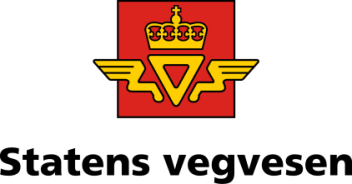 <Avdeling><Seksjon, ansvarsnr.><Dato>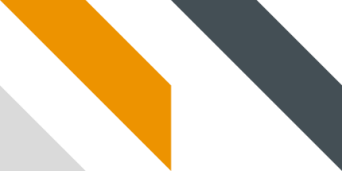 <Prosjektnavn><Parsell><Prosjektfase>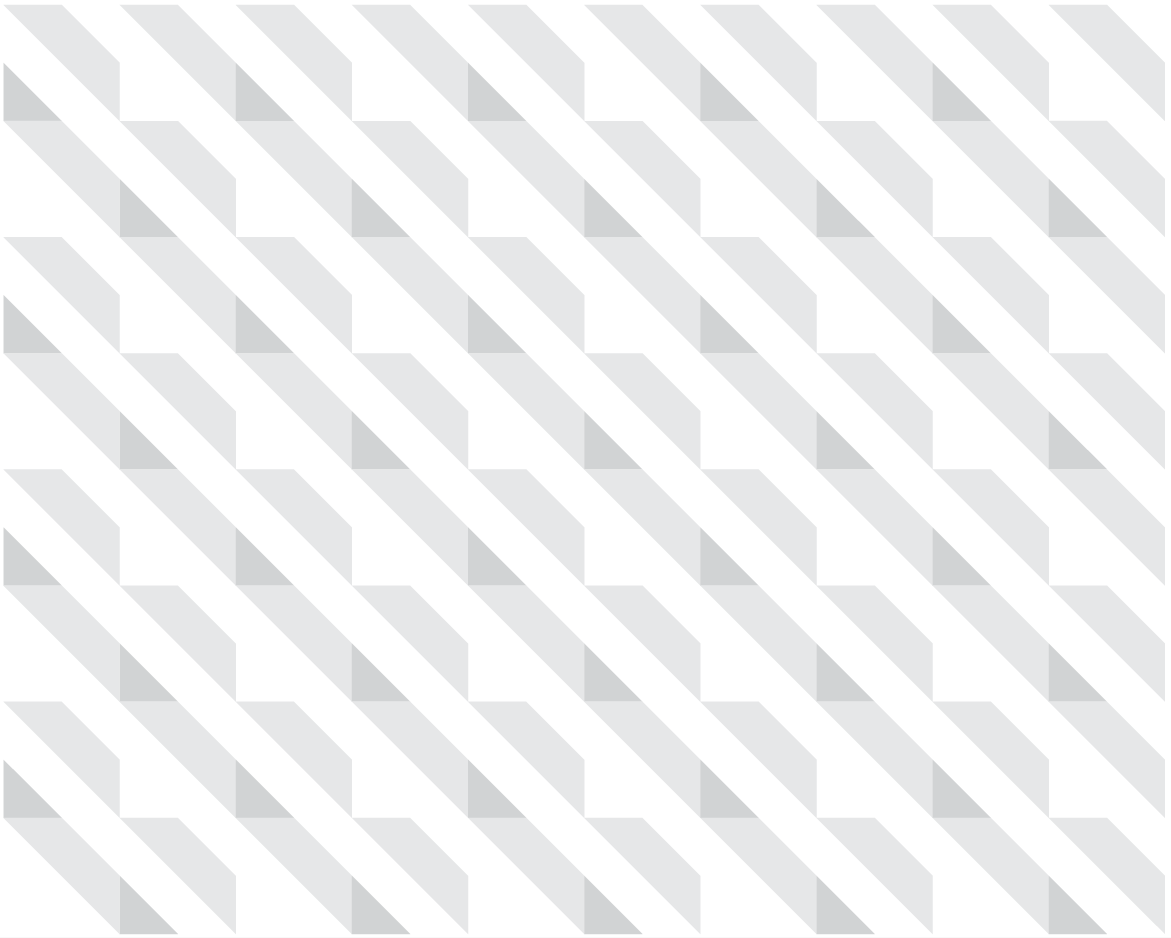 FYLL UT TABELLEN OVER:REVISJONSNR, GODKJENT AV OG DATO (ELEKTRONISK SIGNERING), MOTTATT AV OG DATO (ELEKTRONISK SIGNERING)
UTFYLLER MÅ FYLLE UT KOLONNEN «ENDRINGER».DokumentstyringHer beskrives prosjektets dokumenter og dokumentstruktur, dokumentflyt, godkjenningsrutiner, lagring, arkivering, overlevering, rutiner rundt håndtering av kontrakt-/ avtaleoversikt, hoved-data for prosjektet, prosjektoversikt, ombrekking av kostnadsoverslag, endringslogg og finansieringsplan, journalføring av dokumentasjon i vegprosjekter mm. Henvis blant annet til vedlegg 1,3,4,5,6,7,8,9,10,16 og 17.Møtevirksomhet i prosjektetBeskriv type møter, hyppighet og referatmal som skal brukes. Henvis til vedlegg 13 eller 13b. Anskaffelser, leveranser og PorteføljesysBeskriv rutiner som sikrer at lov og forskrift om offentlige anskaffelser følges, konkurransegjennomføringsverktøy (KGV) og rutine for registrering av anskaffelser i Porteføljesys.KvalitetKvalitetsstyringBeskriv nødvendig kompetanse i prosjektet, prosjektets rutiner for å følge opp den utførendes kvalitetssystem, kvalitetsplaner, kontrollplaner, og planlegging av kontrollvirksomhet og dokumentasjon.Kartlegging av kritiske prosesserBeskriv hvordan det skal sikres at kartlegging av kritiske prosesser gjøres fortløpende som en dynamisk prosess. Henvis til vedlegg 11.Utarbeidelse av kontrollplan for stikkprøvekontrollOmtal alle komplette planer for kvalitetssikring eller kontrollplaner for alle vesentlige prosesser og aktiviteter i prosjektet, basert på kartlegging av kritiske prosesser, ref. vedlegg 11,11b og vedlegg 12 eller KVALINK. Beskriv hvordan prosjektet til enhver tid skal vurdere kvalitetssikringens eller kontrollplanens innhold utfra erfaringer som gjøres underveis, og endre dette ved behov. Beskriv hvordan dokumentasjon av kontrollvirksomheten skal følges opp ved bruk av kollegakontroll, sjekklister i KVALINK, dagbok, Trimble tunnel, SOPP, vedlegg 23c mv. Sikkerhet, helse og arbeidsmiljøOmtal de største utfordringene knyttet til sikkerhet, helse og arbeidsmiljø og hvordan disse skal håndteres.I vedlikeholds- bygge og driftsfase skal det henvises til vedlegg 19b, mal for SHA-plan med veileder og rutiner.Omtal rutiner for registrering av uønsket hendelse (48-timersrapport) med veiledning. Melding vedlegg 20b og prosedyre for k4 og k5-hendelser, rutiner for ledelsesinspeksjoner, vedlegg 21b og sosial dumping, vedlegg 22b.Ytre miljøOmtal de største utfordringene knyttet til ytre miljø og hvordan disse skal håndteres og innarbeides i videre planer, prosjektering, konkurransegrunnlag og kvalitetsoppfølgingsrutiner.I vedlikeholds- bygge og driftsfase skal det henvises til vedlegg 18b, mal for YM-plan med veileder og rutiner.VedleggVedleggene er til bruk internt i Statens vegvesen, men kan bestilles ved å kontakte R760@vegvesen.noFor alle prosjekter:1: Prosjekt- og dokumentasjonsstruktur i vegprosjekter håndbok V770 2: Mal Statusrapport 3: Kontrakt-/ Avtaleoversikt (vedlagt skjema)4: Hoveddata for prosjektet (vedlagt skjema)5: Prosjektoversikt (vedlagt skjema)6: Ombrekking av kostnadsoverslag (vedlagt skjema)7: Endringslogg (vedlagt skjema)8: Finansieringsplan (vedlagt skjema)9: Kravdokument journalføring av dokumentasjon i vegprosjekter 10: Protokoll for overlevering 11: Kartlegging av kritiske prosesser, kvalitet12: Kontrollplan13: Referat fra kontraktsoppfølgingsmøte (mal)For prosjekter i planfase:14a: Hjelpedokument Veileder SHA for rådgivere i planlegging og prosjektering16a: Mal Oversikt over leveranse i planfase (kommer)For prosjekter i bygge, vedlikeholdsfase og driftsfase:11b: Metode for kartlegging av kritiske prosesser i KVALINK 13b: Byggemøtereferat (mal)15 b: Sjekkliste for oppfølging av HMS på og mellom byggemøter16b: Mal Oversikt over leveranse i bygge- og vedlikeholdsfase 17b: Ferdigstillelsesdokumentasjon, sjekkliste17b-1: Sikkerhetsdokumentasjon TunnelYtre miljø (YM)18b-1: YM-plan (mal) 18b-2: Veileder for YM-arbeid i Statens vegvesenSikkerhet, helse og arbeidsmiljø (SHA)19b-1: SHA-plan (mal)19b-2: SHA-plan, veileder til utfylling av sikkerhet, helse og arbeidsmiljø19b-3: Samhandlingsmøte oppstart sprengningsarbeid19b-4: Prosedyre sprengningsarbeid19b-5: Sjekkliste sprengningsarbeid19b-6: Risikovurdering bergsprengningsarbeidOppfølging av uønskede hendelser 20b-1: Tabell for vurdering av risikopotensial ved nestenulykker knyttet til sprengstoff20b-2: Rapport Melding om alvorlig uønsket hendelse (48-timersrapport)20b-3: Alvorlig hendelse - veiledning 48 timers rapport20b-4: Prosedyre for stans av farlig arbeid 20b-5: Skjema for logg ved stans av farlig arbeid20b-6: Prosedyre for oppfølging av K4 og K5-hendelser 20b-7: Prosedyre for byggherrens undersøkelser av alvorlige hendelser20b-8: Byggherrens undersøkelse av alvorlige hendelser - hjelpeliste 20b-9: Månedsrapport HMS, ELRAPP skjema R1920b-10: Månedsrapport HMS - Veiledning20b-11: RUH, ELRAPP skjema R1820b-12: RUH veiledning20b-13: Kvalitetskontroll av uønskede hendelser 20b-14: Kvalitetskontroll av arbeidstimerLedelsesinspeksjon21b-1: Prosedyre for ledelsesinspeksjon 21b-2: Vedlegg til prosedyre for ledelsesinspeksjon21b-3: Prosedyre for 1-1 inspeksjon21b-4: Vedlegg til prosedyre for 1-1 inspeksjonSosial dumping22b-1: Prosedyre for kontroll av lønns og arbeidsvilkår22b-2: Sjekkliste for kontroll av lønns- og arbeidsvilkår22b-3: Mal for risikovurdering av lønns- og arbeidsvilkår22b-4: Mal for brev om kontroll av lønns- og arbeidsvilkår22b-5: Presentasjon av sosial dumping tilbudsbefaring22b-6: Presentasjon av sosial dumping i samhandlingsfasenTillegg for prosjekter i driftsfase:16c: Mal Oversikt over leveranse i driftsfase (kommer)23c: System for oppfølging av driftskontrakter SOPP v6-20170426 – ELM  (ref. rundskriv 2011/16)Annet som inngår i prosjektet:Merknader og eventuelle unntak fra vegnormalene:Hovedmengder:*    Opprinnelig**  Kan føres på flere linjer dersom flere hovedentrepriserMerknaderI henhold til NTP 20…./…… side…….. er kostnadsoverslag ……………….mill kr. ( i ……kr)I henhold til St.prp. nr.....20... /...... side.... er  opprinnelig kostnadsoverslag ......mill kr (i...-kr) I henhold til budsjettskj. 11, 20... /...... side.... er  opprinnelig kostnadsoverslag.......mill kr (i...-kr) Finansieringsplan, prisnivå: .........Oppfølging av finansiering, løpende kronerEventuelle refusjoner (Beløp, tilbakebetalingstidspunkt):Revisjons-nr.EndringGodkjent av prosjektleder/datoGodkjent av prosjektleder/datoGodkjent av prosjekteier/datoGodkjent av prosjekteier/datoStatens vegvesen
Region       Prosjektnr:Fasenr:Arkivref.: 
     Dok.dato:Kontrakt/avtaleoversikt (vedlegg 3 til Kvalitetsplanen)Kontrakt/avtaleoversikt (vedlegg 3 til Kvalitetsplanen)Kontrakt/avtaleoversikt (vedlegg 3 til Kvalitetsplanen)Kontrakt/avtaleoversikt (vedlegg 3 til Kvalitetsplanen)Rev.dato: 
     Prosjekt:        Prosjekt:        Prosjekt:        Prosjekt:        Dok.ansv.: 
     NummerUtførendeVedrørendeUnder-tegnetDatoFerdig-stillelseDatoKontrakts-sumMill. krAntatt slutt-oppgjørMill. krDel av overslagetMill. krStatens vegvesen Region      Prosjektnr:Fasenr:Arkivref.:Hoveddata for prosjektet (Vedlegg 4 til Kvalitetsplanen)Hoveddata for prosjektet (Vedlegg 4 til Kvalitetsplanen)Hoveddata for prosjektet (Vedlegg 4 til Kvalitetsplanen)Hoveddata for prosjektet (Vedlegg 4 til Kvalitetsplanen)Prosjekt:       Prosjekt:       Prosjekt:       Prosjekt:       Dok. dato:Rev. dato:Dok.ansv.:Dok.ansv.:Total lengdeLengde GS - vegLengde tunnelLengde bruerLengde øvrigVegens funksjonDim. klasseVegbreddeFartsgrenseÅDT ved åpningNasjonale hovedvegerØvrige hovedvegerSamlevegerAtkomstvegerGang- og sykkelvegerVegnummerHp.Anl.pAnleggsparsellens navnFra prTil prLengdeArbeidstyperMengderKommentarerStatens vegvesen Region      Prosjektnr:Prosjektnr:Fasenr:Fasenr:Fasenr:Arkivref.:Arkivref.:Arkivref.:Prosjektoversikt (Vedlegg 5 til Kvalitetsplanen)Prosjektoversikt (Vedlegg 5 til Kvalitetsplanen)Prosjektoversikt (Vedlegg 5 til Kvalitetsplanen)Prosjektoversikt (Vedlegg 5 til Kvalitetsplanen)Prosjektoversikt (Vedlegg 5 til Kvalitetsplanen)Prosjektoversikt (Vedlegg 5 til Kvalitetsplanen)Prosjektoversikt (Vedlegg 5 til Kvalitetsplanen)Prosjektoversikt (Vedlegg 5 til Kvalitetsplanen)Prosjektoversikt (Vedlegg 5 til Kvalitetsplanen)Prosjekt:       Prosjekt:       Prosjekt:       Prosjekt:       Prosjekt:       Prosjekt:       Prosjekt:       Prosjekt:       Prosjekt:       Dok. dato:Rev. dato:Rev. dato:Dok.ansv.:Dok.ansv.:Dok.ansv.:Dok.ansv.:Dok.ansv.:Dok.ansv.:BeskrivelseBeskrivelseBeskrivelseDato for milepælerDato for milepælerOverslagsbeløpOverslagsbeløpOverslagsbeløpMerknaderBeskrivelseBeskrivelseBeskrivelseDato for milepælerDato for milepælerMill. krPrisnivåPrisnivåMerknaderVegutredning/fylkesdelplanVegutredning/fylkesdelplanVegutredning/fylkesdelplanKommunedelplanKommunedelplanKommunedelplanReguleringsplanReguleringsplanReguleringsplanSTORTINGSVEDTAK*STORTINGSVEDTAK*STORTINGSVEDTAK*Konkurransegrunnlag/TilbudKonkurransegrunnlag/TilbudKonkurransegrunnlag/TilbudAnleggsstartAnleggsstartAnleggsstartInngåelse av kontrakter/avtaler **Inngåelse av kontrakter/avtaler **Inngåelse av kontrakter/avtaler **Overtagelse fra utførendeOvertagelse fra utførendeOvertagelse fra utførendeOverlevert til TrafikkOverlevert til TrafikkOverlevert til TrafikkÅpning for trafikkÅpning for trafikkÅpning for trafikkØkonomisk sluttrapportØkonomisk sluttrapportØkonomisk sluttrapportTeknisk sluttrapportTeknisk sluttrapportTeknisk sluttrapportGrunnerverv oppgjortGrunnerverv oppgjortGrunnerverv oppgjortStatens vegvesen Region      Statens vegvesen Region      Prosjektnr:Fasenr:Fasenr:Fasenr:Arkivref.:Omstrukturering av overslag – eksempel (Vedlegg 6 til Kvalitetsplanen)Omstrukturering av overslag – eksempel (Vedlegg 6 til Kvalitetsplanen)Omstrukturering av overslag – eksempel (Vedlegg 6 til Kvalitetsplanen)Omstrukturering av overslag – eksempel (Vedlegg 6 til Kvalitetsplanen)Omstrukturering av overslag – eksempel (Vedlegg 6 til Kvalitetsplanen)Omstrukturering av overslag – eksempel (Vedlegg 6 til Kvalitetsplanen)Omstrukturering av overslag – eksempel (Vedlegg 6 til Kvalitetsplanen)Prosjekt:       Prosjekt:       Prosjekt:       Prosjekt:       Prosjekt:       Prosjekt:       Prosjekt:       Dok. dato:Dok. dato:Rev. dato:Dok.ansv.:Dok.ansv.:Dok.ansv.:Dok.ansv.:Oppbygging av opprinnelig overslag (Anslag):Ny figur kommer (Janne Rygh-Nilssen)Oppbygging av opprinnelig overslag (Anslag):Ny figur kommer (Janne Rygh-Nilssen)Oppbygging av opprinnelig overslag (Anslag):Ny figur kommer (Janne Rygh-Nilssen)Oppbygging av opprinnelig overslag (Anslag):Ny figur kommer (Janne Rygh-Nilssen)Oppbygging av opprinnelig overslag (Anslag):Ny figur kommer (Janne Rygh-Nilssen)Oppbygging av opprinnelig overslag (Anslag):Ny figur kommer (Janne Rygh-Nilssen)Oppbygging av opprinnelig overslag (Anslag):Ny figur kommer (Janne Rygh-Nilssen)Ny figur kommer (Janne Rygh-Nilssen)Oppbygging av overslaget for å kunne starte oppfølging av prognoser (Struktur i G-prog ProsjektØkonomi og oppdatert Anslag):NB: Prognose og usikkerhet oppdateres i ny oppbygging, først ved hovedverdiene av usikkerhetene i anslagsberegningen, senere ved hjelp av byggherreoverslaget for hver inndelt kontrakt, og senere etter innkomne tilbud. Ny figur kommer (Janne Rygh-Nilssen)Oppbygging av overslaget for å kunne starte oppfølging av prognoser (Struktur i G-prog ProsjektØkonomi og oppdatert Anslag):NB: Prognose og usikkerhet oppdateres i ny oppbygging, først ved hovedverdiene av usikkerhetene i anslagsberegningen, senere ved hjelp av byggherreoverslaget for hver inndelt kontrakt, og senere etter innkomne tilbud. Ny figur kommer (Janne Rygh-Nilssen)Oppbygging av overslaget for å kunne starte oppfølging av prognoser (Struktur i G-prog ProsjektØkonomi og oppdatert Anslag):NB: Prognose og usikkerhet oppdateres i ny oppbygging, først ved hovedverdiene av usikkerhetene i anslagsberegningen, senere ved hjelp av byggherreoverslaget for hver inndelt kontrakt, og senere etter innkomne tilbud. Ny figur kommer (Janne Rygh-Nilssen)Oppbygging av overslaget for å kunne starte oppfølging av prognoser (Struktur i G-prog ProsjektØkonomi og oppdatert Anslag):NB: Prognose og usikkerhet oppdateres i ny oppbygging, først ved hovedverdiene av usikkerhetene i anslagsberegningen, senere ved hjelp av byggherreoverslaget for hver inndelt kontrakt, og senere etter innkomne tilbud. Ny figur kommer (Janne Rygh-Nilssen)Oppbygging av overslaget for å kunne starte oppfølging av prognoser (Struktur i G-prog ProsjektØkonomi og oppdatert Anslag):NB: Prognose og usikkerhet oppdateres i ny oppbygging, først ved hovedverdiene av usikkerhetene i anslagsberegningen, senere ved hjelp av byggherreoverslaget for hver inndelt kontrakt, og senere etter innkomne tilbud. Ny figur kommer (Janne Rygh-Nilssen)Oppbygging av overslaget for å kunne starte oppfølging av prognoser (Struktur i G-prog ProsjektØkonomi og oppdatert Anslag):NB: Prognose og usikkerhet oppdateres i ny oppbygging, først ved hovedverdiene av usikkerhetene i anslagsberegningen, senere ved hjelp av byggherreoverslaget for hver inndelt kontrakt, og senere etter innkomne tilbud. Ny figur kommer (Janne Rygh-Nilssen)Oppbygging av overslaget for å kunne starte oppfølging av prognoser (Struktur i G-prog ProsjektØkonomi og oppdatert Anslag):NB: Prognose og usikkerhet oppdateres i ny oppbygging, først ved hovedverdiene av usikkerhetene i anslagsberegningen, senere ved hjelp av byggherreoverslaget for hver inndelt kontrakt, og senere etter innkomne tilbud. Utarbeidet avUtarbeidet avUtarbeidet avUtarbeidet avGodkjent avGodkjent avGodkjent avDato:Navn:Navn:Navn:Dato:NavnNavnStatens vegvesen Region      Prosjektnr:Fasenr:Arkivref.:Endringslogg (Vedlegg 7 til Kvalitetsplanen)Endringslogg (Vedlegg 7 til Kvalitetsplanen)Endringslogg (Vedlegg 7 til Kvalitetsplanen)Endringslogg (Vedlegg 7 til Kvalitetsplanen)Prosjekt:       Prosjekt:       Prosjekt:       Prosjekt:       Dok. dato:Rev. dato:Dok.ansv.:Dok.ansv.:Kostnadsverslag i politiske styringsdokumenter(styringsmål/styringsramme)Kostnadsverslag i politiske styringsdokumenter(styringsmål/styringsramme)PrisindeksOpprinnelig overslag prisjustertOpprinnelig overslag prisjustertSiste vedtatte overslagSiste vedtatte overslagMill. krÅrMill. krÅrMill. krÅrProsjektmål i prosjektets styringsdokument (SSD)Prisindeks Opprinnelig prosjektmålSiste oppdaterte prosjektmålPrognosegjennomgang dato:Beskriver eventuelle hendelser/beslutninger/endringer siden forrige prognosegjennomgang som har påvirkning på prosjektmål eller effektmål:Beskrive konsekvens for sluttprognose:Ny anslagsberegning (årlig):Prosjektleders vurdering av gjennomgangen med begrunnelse for at prognose opprettholdes eller endres:Sluttprognose:Dato og signatur prosjektleder:Behov for å ta saken opp med Vegdirektoratet ?  (ja/nei)Dato og signatur prosjekteier (godkjent):Statens vegvesen Region      Prosjektnr:Fasenr:Arkivref.:Finansieringsplan (Vedlegg 8 til Kvalitetsplanen)Finansieringsplan (Vedlegg 8 til Kvalitetsplanen)Finansieringsplan (Vedlegg 8 til Kvalitetsplanen)Finansieringsplan (Vedlegg 8 til Kvalitetsplanen)Prosjekt:       Prosjekt:       Prosjekt:       Prosjekt:       Dok. dato:Rev. dato:Dok.ansv.:Dok.ansv.:FinansieringskildeÅrÅrÅrÅrÅrMerknaderOffentlige bevilgninger:Ordinære midler (stat)Øvrige midler (fylke, kommune)Annen finansieringBompengerForskuddTilskuddSumFinansieringskildeÅrÅrÅrÅrÅrMerknaderOffentlige bevilgninger:Ordinære midler (stat)Øvrige midler (fylke, kommune)Annen finansieringBompengerForskuddTilskuddSum